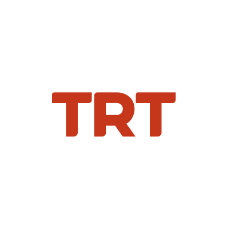 Basın Bülteni		                                                                                             	13.08.2021											Elli Kelimelik MektuplarGösterim Tarihi: 10 Eylül 2021Dağıtım: CGV Mars DağıtımYapım: Medya Fikir Kulübü, İstanbul Medya AkademisiYapımcı: İbrahim ElmaSenaryo: Nevin ŞahinSüresi: 119 dakikaEser: Sadık Yalsızuçanlar (Vefa Apartmanı)Yönetmen: Emir KhalilzadehOyuncular: Gizem Karaca, İlker Kızmaz, Tekin Temel, Derya Alabora, İlhan Şeşen, Zafer KırşanKonu:Film, Adnan Menderes döneminde Ulaştırma Bakanlığı, Millî Eğitim Bakanlığı, Başbakan Yardımcılığı ve Bayındırlık Bakanlığı görevlerinde bulunan Tevfik İleri’nin 27 Mayıs darbesiyle Yassıada’ya sürgün edilişini ve ailesinin başından geçen olayları gerçek hikâyelerden esinlenerek beyazperdeye getiriyor.  27 Mayıs darbesini gerçekleştiren askeri cunta yönetimi tarafından Yassıada’ya sürülen ve aylarca kötü muameleye maruz kalan Tevfik İleri’nin sadece elli kelime yazma hakkı verilen mektuplarla hayata tutunmasını anlatan film, halkın gözünden uzak yargılanmalara ve dönemin haksızlıklarına ışık tutuyor. Film, bu zorluklarla dolu ortamda oluşan bir aşk hikâyesine ve hukuk mücadelesine odaklanıyor.